1	Laufende Nummer: Hier werden die Gefahrstoffe durchnummeriert.2	Bezeichnung des Gefahrstoffs: Dabei ist das Produkt entscheidend, nicht der Einsatz. Also nicht „Handdesinfektionsmittel“ sondern z.B. „Sterilium“: 3	Einsatzbereich: Hier soll der Bereich der Praxis genannt sein, zum Beispiel „Labor“, „Eingriffsraum“: Hier darf auch durchaus weiter gefasst werden, wie 	„ganze Praxis“, oder „Sanitärbereiche“.  4	Der Hersteller des Gefahrstoffs („Bode“, „BBraun“, etc.)5	Verwendungszweck bezeichnet, wozu der Gefahrstoff eingesetzt wird, zum Beispiel „Oberflächendesinfektion“ oder „Händedesinfektion“. 6	Mengenbereiche: In welchen Mengen (ungefähr) wird der Gefahrstoff eingesetzt. Hier reichen grobe Angaben: Geringe Mengen, hohe Mengen etc. In 	den meisten Fällen werden in der Praxis geringe Mengen eingesetzt. 7	Gefährliche Eigenschaften: Welche Eigenschaften des Stoffes machen den Stoff gefährlich, wie „ätzend“, „entflammbar“, „reizend“. Die Angaben sind im 	Sicherheitsdatenblatt zu finden. 8	Hier werden die Gefahrensymbole (Ausrufezeichen, explodierende Bombe, Flamme…etc.“) eingefügt. Die Symbole finden sich unten zum einkopieren. 9	Für jeden Gefahrstoff muss ein Sicherheitsdatenblatt vorliegen, hier wird eingegeben, von welchem Datum das Sicherheitsdatenblatt ist. 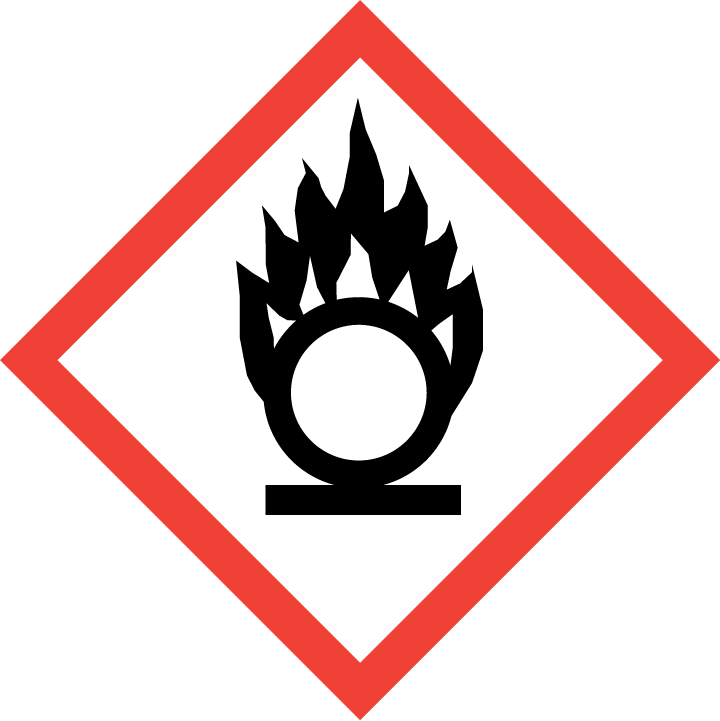 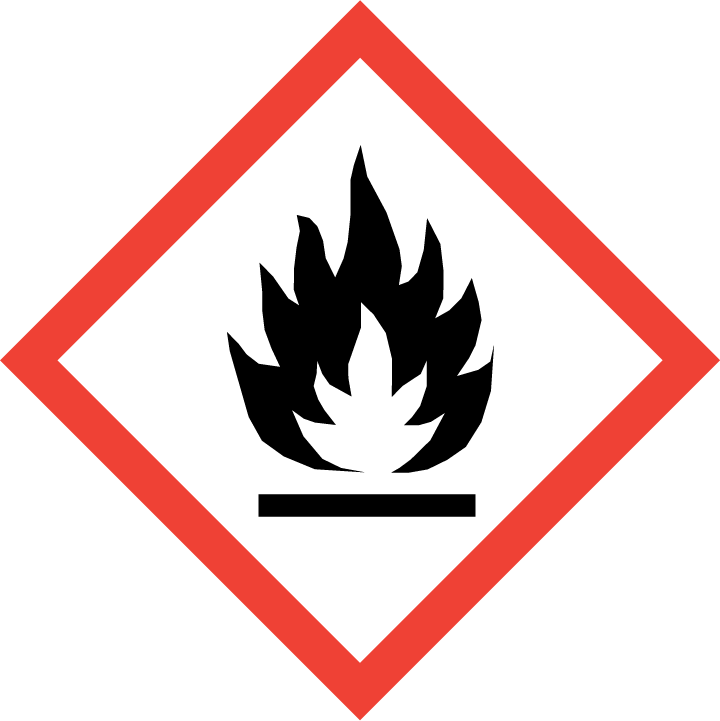 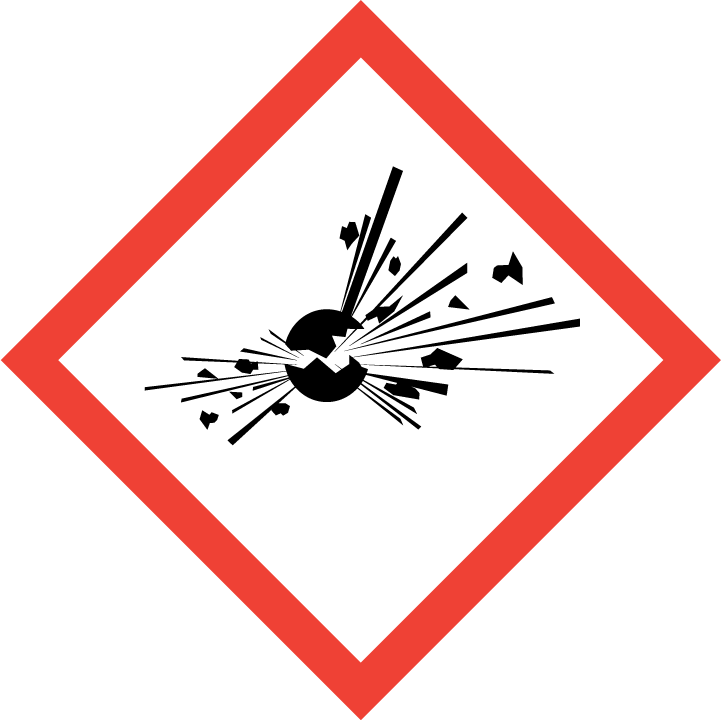 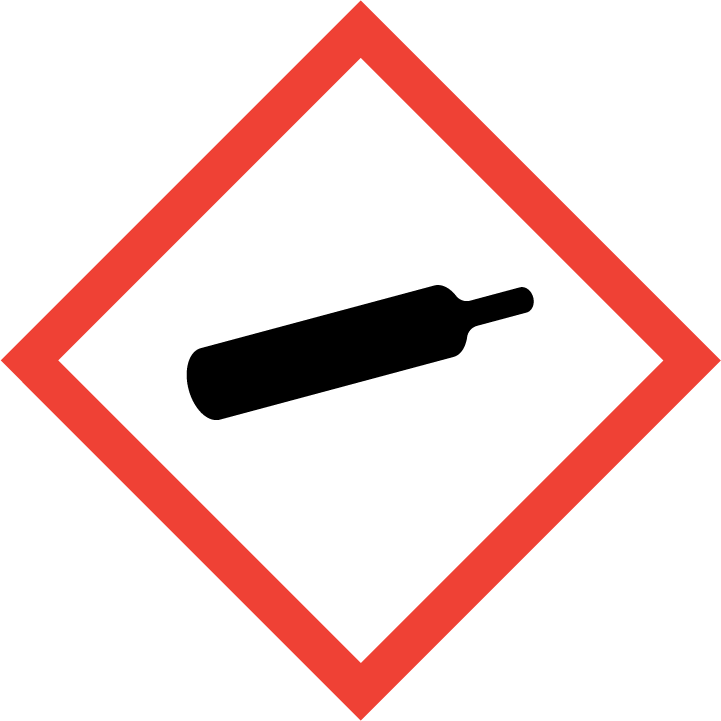 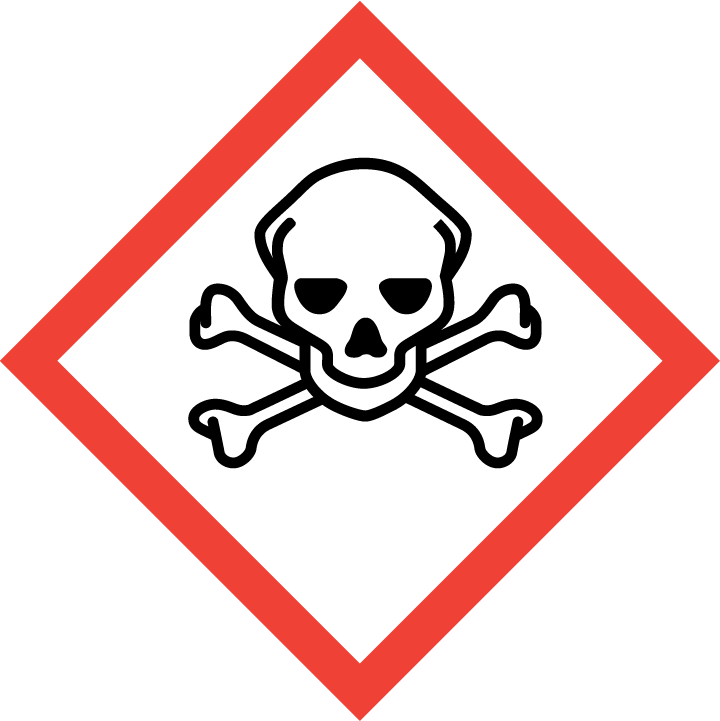 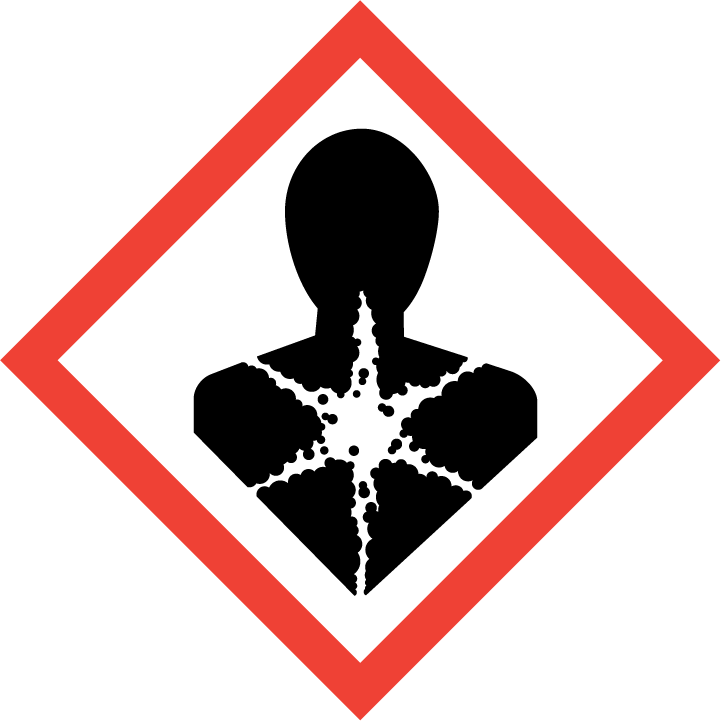 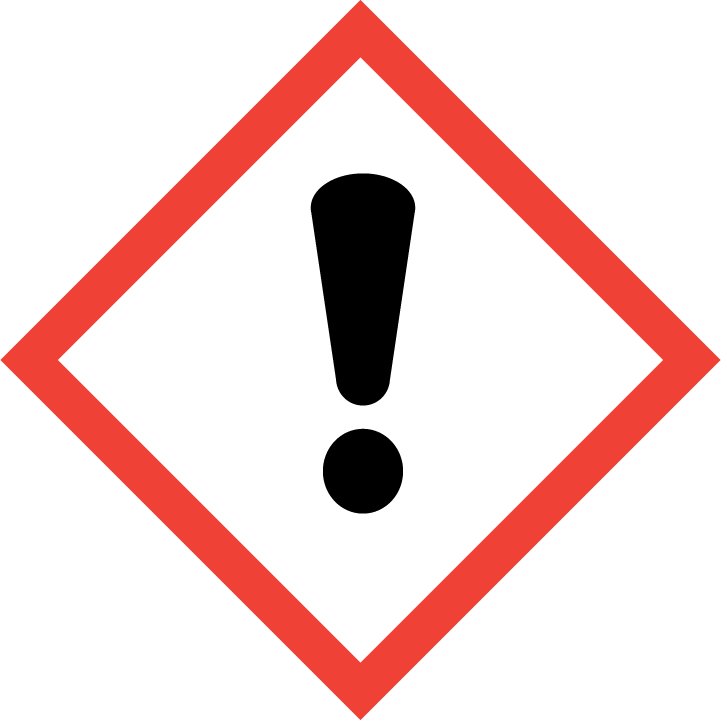 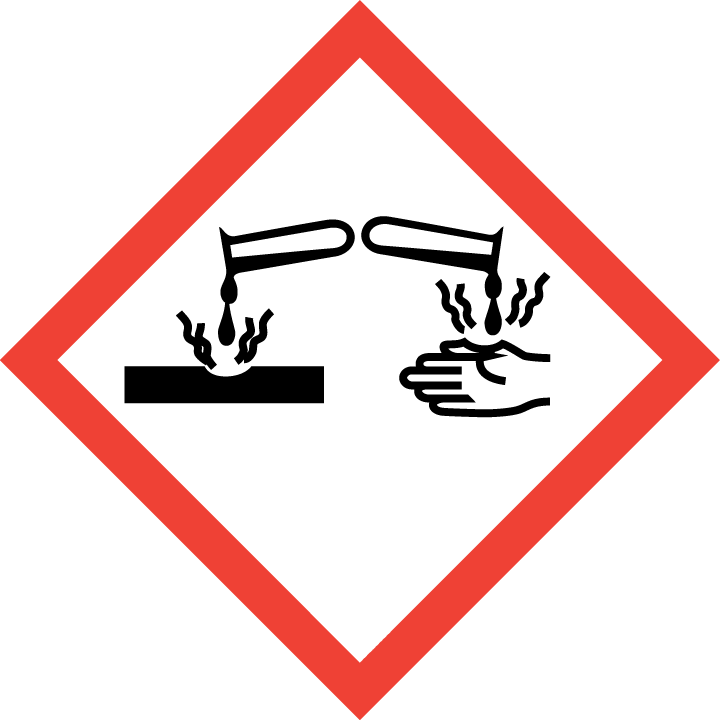 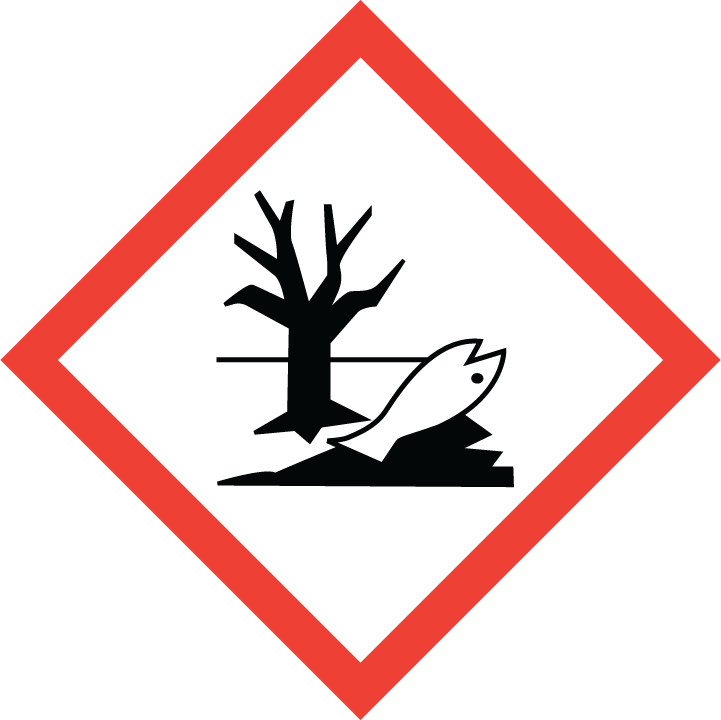 Nr.1Bezeichnung Gefahrstoff2Einsatz-bereich3Hersteller / Lieferant4Verwendungs-zweck5Mengen-bereiche6Gefährliche Eigen-schaften7Gefahren-Symbole8Sicherheits-datenblatt vom9 